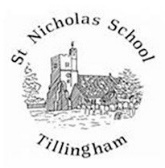 Planning opportunities to contribute to pupils’ literacy and numeracy, and to their personal, spiritual, moral, social and cultural development.The use of Learning Support Assistant time as appropriate.Teaching and Class ManagementMaintain, promote and contribute to the Christian ethos of the school and the development of the Christian Life of the school in accordance with the school’s Mission Statement, aims and objectives.Establish and maintain a safe environment and purposeful working atmosphere which supports learning and in which pupils feel secure and confident.Set high expectations for pupils’ behaviour, establishing and maintain a good standard of discipline through well-focused teaching and through positive productive relationships.Provide clear structures for lessons maintain pace, motivation and challenge.Use a variety of teaching methods to:Structure information well, including outlining content and aims and summarising key points as the lesson progressesInstruct, demonstrate and give accurate, well paced explanations using appropriate vocabularyUse effective questioning, listen carefully to pupils, give attention to errors and misconceptions.Select appropriate learning resources and develop study skills through library, ICT and other sourcesEnsure pupils acquire and consolidate knowledge, skills and understanding appropriate to the subject taught.Critically evaluate teaching to improve effectivenessMonitoring, Assessment, Recording and ReportingAssess how well learning objectives have been achieved and use them to improve specific aspects of teachingMark and monitor pupils’ work and set targets for progressAssess and record pupils’ progress systematically and keep records to check work is understood and completed, monitor strengths and weaknesses, inform planning and recognise the level at which the pupil is achievingPrepare and present informative reports to parentsOther Professional RequirementsHave a working knowledge of teachers’ professional duties and legal liabilitiesOperate at all times within the stated policies and practices of the schoolEstablish effective working relationship and set a good example through their presentation and personal and professional conductAttend assemblies, register the attendance of pupils and supervise pupils whether these duties are to be performed before, during or after school sessionsEndeavour to give every child the opportunity to reach their potential and meet high expectationsPost Title:CLASSROOM TEACHERCLASSROOM TEACHERSchool:St Nicholas CE Primary SchoolSt Nicholas CE Primary SchoolThe Professional duties of teachers, (other than the Headteacher) are set out in the School Teachers pay & Conditions Document and describe the duties required of all teachers. In addition, the specific requirements of the post of classroom teacher, along with the particular duties expected of the post holder have been set out below:The Professional duties of teachers, (other than the Headteacher) are set out in the School Teachers pay & Conditions Document and describe the duties required of all teachers. In addition, the specific requirements of the post of classroom teacher, along with the particular duties expected of the post holder have been set out below:The Professional duties of teachers, (other than the Headteacher) are set out in the School Teachers pay & Conditions Document and describe the duties required of all teachers. In addition, the specific requirements of the post of classroom teacher, along with the particular duties expected of the post holder have been set out below:Purpose:Purpose:Responsibility for a ClassCo-ordinating activities relating to all curriculum areas, to include:Developing, monitoring, reviewing, evaluating effectiveness of and reporting on policy, action plans and practicePlanning and managing associated resources/teaching materials, teaching programmes, courses of study, methods of teaching and assessmentGiving guidance, support and encouragement to staff and leading in-service development sessionsResponsible to:Responsible to:HeadteacherResponsible for:Responsible for:Learning Support Assistants (class and 1:1)Scope:Scope:Classroom teacher Subject Co-ordinationSalary/Grade:Salary/Grade:Main ScaleMAIN (CORE) DUTIESPlanningPlan teaching to achieve progression pupils’ learning through:Identifying clear teaching and learning objectives and specifying how they will be taught and assessed.Setting tasks, including homework, which challenge pupils and ensure a high level of interest.Setting appropriate and demanding expectations for pupils’ learning, motivation and presentation of work.Setting clear targets building on prior attainment.Identifying the needs of individuals and groups within the class, taking note of IEPs.Making effective use of assessment information when placing lessons.MAIN (CORE) DUTIESPlanningPlan teaching to achieve progression pupils’ learning through:Identifying clear teaching and learning objectives and specifying how they will be taught and assessed.Setting tasks, including homework, which challenge pupils and ensure a high level of interest.Setting appropriate and demanding expectations for pupils’ learning, motivation and presentation of work.Setting clear targets building on prior attainment.Identifying the needs of individuals and groups within the class, taking note of IEPs.Making effective use of assessment information when placing lessons.MAIN (CORE) DUTIESPlanningPlan teaching to achieve progression pupils’ learning through:Identifying clear teaching and learning objectives and specifying how they will be taught and assessed.Setting tasks, including homework, which challenge pupils and ensure a high level of interest.Setting appropriate and demanding expectations for pupils’ learning, motivation and presentation of work.Setting clear targets building on prior attainment.Identifying the needs of individuals and groups within the class, taking note of IEPs.Making effective use of assessment information when placing lessons.